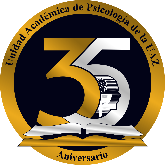 UNIVERSIDAD AUTONOMA DE ZACATECAS UNIDAD ACADEMICA DE PSICOLOGÍA COORDINACIÓN DE VINCULACIÓN Y EXTENSIÓN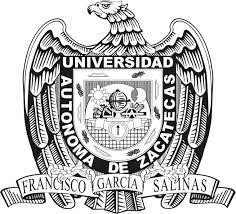 FORMATO DE SOLICITUD E IDENTIFICACIÓN DE SERVICIO SOCIAL (SS)DATOS GENERALES DEL PRESTADORDATOS ESCOLARESDATOS DE LA INSTITUCIÓN EN LA QUE PRESTARA SU SERVICIO SOCIALDATOS DEL SERVICIO SOCIALFechaNombreNombreNombreNombreNombreNombreNombreNombreFecha de NacimientoFecha de NacimientoFecha de NacimientoFecha de NacimientoLugar de NacimientoLugar de NacimientoLugar de NacimientoEdadDomicilioDomicilioDomicilioDomicilioColoniaColoniaColoniaC. P.LocalidadLocalidadLocalidadLocalidadMunicipioMunicipioMunicipioMunicipioEstadoEstadoEstadoEstadoTeléfonoTeléfono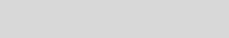 No. de MatriculaNo. de MatriculaNo. de MatriculaNo. de MatriculaCorreo ElectrónicoCorreo ElectrónicoCorreo ElectrónicoCorreo ElectrónicoNombre, Dirección y Teléfono del Familiar o ConocidoNombre, Dirección y Teléfono del Familiar o ConocidoNombre, Dirección y Teléfono del Familiar o ConocidoNombre, Dirección y Teléfono del Familiar o ConocidoNombre, Dirección y Teléfono del Familiar o ConocidoNombre, Dirección y Teléfono del Familiar o ConocidoAdemás deestudiar, Trabajas?Además deestudiar, Trabajas?LugarLugarLugarTeléfonoTeléfonoTeléfonoSiNoAño de ingreso a la EscuelaAño de ingreso a la EscuelaAño de ingreso a la EscuelaSemestre Actual o Año e EgresoSemestre Actual o Año e EgresoGrupo y ÁreaGrupo y ÁreaGrupo y ÁreaPromedio ActualPromedio ActualRegularRegularMateria(s) que AdeudasMateria(s) que Adeudas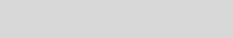 SiNoNombre de la dependenciaNombre de la dependenciaNombre de la dependenciaNombre de la dependenciaDepartamento o Área donde va a Realizar su Servicio SocialDepartamento o Área donde va a Realizar su Servicio SocialDepartamento o Área donde va a Realizar su Servicio SocialDepartamento o Área donde va a Realizar su Servicio SocialCalle y númeroCalle y númeroColoniaC.P.LocalidadMunicipioMunicipioMunicipioEstadoTeléfonoTeléfonoTeléfonoNombre y Perfil del Director(a) de la institución donde prestara su Servicio SocialNombre y Perfil del Director(a) de la institución donde prestara su Servicio SocialNombre y Perfil del Director(a) de la institución donde prestara su Servicio SocialNombre y Perfil del Director(a) de la institución donde prestara su Servicio SocialNombre, Perfil y Puesto del Responsable del Servicio Social en la DependenciaNombre, Perfil y Puesto del Responsable del Servicio Social en la DependenciaNombre, Perfil y Puesto del Responsable del Servicio Social en la DependenciaNombre, Perfil y Puesto del Responsable del Servicio Social en la DependenciaSíntesis del proyecto psicológico que desarrollara durante su Servicio SocialProbable Fecha de InicioProbable Fecha de InicioProbable Fecha de TerminoTurno en que EstudiaHorario y días en que prestara su S.S.Horario y días en que prestara su S.S.Nombre del docente de la Unidad Académica de Psicología que fungirá como asesor de su Servicio SocialNombre del docente de la Unidad Académica de Psicología que fungirá como asesor de su Servicio SocialNombre del docente de la Unidad Académica de Psicología que fungirá como asesor de su Servicio Social